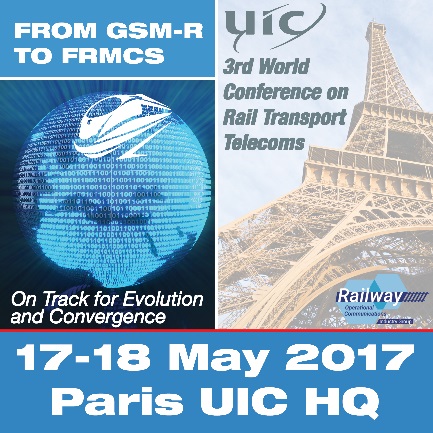 Contract for Sponsorship and Rental of Exhibition spaceBetween: The International Union of Railways (UIC) with Headquarters in Paris at 16 rue Jean Rey,75015 Paris, France,Represented byMr. Jean-Pierre LOUBINOUX, Director General of UICHereafter referred to as « UIC »AndName of the Company with headquarters in [please fill in address:  Street, City, Postal Code, Country],Represented by:Mr/ Mrs / Ms ………..Hereafter referred to as « the contractor »,The following is agreed:Article 1 – Purpose of the agreementThe purpose of this agreement is to define the conditions of sponsorship and exhibition booth rental for the contractor at the 3rd UIC World Conference on Rail Transport Telecoms organized by UIC and scheduled to take place at the UIC Headquarters, Paris, on 17 and 18 May 2017.Article 2 – Beginning, duration and end of sponsorship and exhibition space agreementThe sponsorship and exhibition space agreement shall apply for the duration of the conference, from 17 to 18 May 2017Article 3 – Nature of agreementIn return of a financial contribution, the contractor will receive the following services from UIC as detailed below (Attention: delete the sections not applicable):Article 4– Obligations of UICUIC shall undertake to promote the contractor as the Conference “xxx Sponsor” (delete when not appropriate), and give the contractor the services as described in article 3. Article 5 – Obligation of the ContractorAfter signature of the contract and upon reception of the corresponding invoice, the contractor shall undertake to pay the fee specified in Article 4 and to supply all the requested material and elements for the service within the time limits expressed by the Exhibitors Handbook (attached): logo (in high resolution vectorised in either the .ai or .eps format, so that it can be printed on the conference brochure and displayed on the website of the Conference in sufficient quality) together with sufficient quantities of the promotional brochures and all other relevant material (Flags, poster). All the due Payments must be effective by 31/03/2017 at latest. Article 6 – Place of execution of contractThe place of execution of this contract shall be in Paris, UIC Headquarters, 16 rue Jean Rey, F-75015 Paris, FRANCE.Article 7 – Applicable lawThis contract shall be governed by the laws in force in France.All matters relating to the interpretation or execution of this contract which the parties cannot reconcile between themselves shall be referred to the Paris law courts, which will have exclusive jurisdiction.Produced in Paris in 2 originals, on …….. 2017Signature and stamp of each partyFor UIC 					for the Contractor [indicate name]ItemFeaturesFeaturesRate
+ VAT (20%)GOLD 
Sponsor PackageThe official title of “Gold Sponsor” Entitlement to appear as sponsor of the conference in the conference venueYour logo, company profile on the programme and web site The possibility to set up posters and rollups at the gala dinner The possibility to give an introductory or conclusion speech at the gala dinnerYour brochure in each conference bag2 free entrances at the conferenceThe official title of “Gold Sponsor” Entitlement to appear as sponsor of the conference in the conference venueYour logo, company profile on the programme and web site The possibility to set up posters and rollups at the gala dinner The possibility to give an introductory or conclusion speech at the gala dinnerYour brochure in each conference bag2 free entrances at the conference12,500€SILVER 
Sponsor PackageThe official title of “Silver Sponsor”Your logo and company profile on the programme and web site your brochure in each conference bagThe official title of “Silver Sponsor”Your logo and company profile on the programme and web site your brochure in each conference bag7,500€ Rental of Basic Exhibition space Exhibition space 2m x 1.5m or 2m x 1m (as detailed in Exhibitor Handbook)Exhibition space 2m x 1.5m or 2m x 1m (as detailed in Exhibitor Handbook)7,000 €Lunch breaks Sponsor Lunch breaks Sponsor 1 lunch on the 17th May and 1 lunch the 18th May150-200 participants expectedYour logo on all tablesPosters in the room1 free entrance at the conferencePremium position for booth at conference entranceYour logo, company profile on the programme and web site 150-200 participants expectedYour logo on all tablesPosters in the room1 free entrance at the conference12,000€*Coffee breaks Sponsor: 2 coffee breaks on 17th May and 1 coffee break on 18th May150-200 participants expected (including exhibitors)Premium position for booth at conference entrance Your logo on all tablesYour logo, company profile on the programme and web site posters8,000€*Conference bagYour company logo on the conference bag7,000€*USB Stick Your company logo together with UIC logo on  USB stick2,500€*Programme Advertisement SponsorAdvertisement in the programme (1/4 page)600€*Date and Signature 
Jean-Pierre Loubinoux	
Director General, UICDate and Signature 
[Name]
[Function]